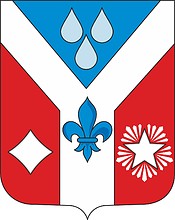 	Периодическое печатное издание муниципального образования Гавриловский сельсовет Саракташского района Оренбургской области Информационный бюллетень «Гавриловский сельсовет»27 июня 2023 года№ 1СОДЕРЖАНИЕ1. Постановление администрации Гавриловского сельсовета Саракташского района Оренбургской области от 01.06.2023 № 22-п «Об утверждении Положения «Об организации и осуществлении мероприятий по увековечению памяти погибших при защите Отечества, обеспечении сохранности, содержания и благоустройства воинских захоронений, мемориальных сооружений и объектов, увековечивающих память погибших при защите Отечества, расположенных на территории муниципального образования Гавриловский сельсовет Саракташского района Оренбургской области»2. Постановление администрации Гавриловского сельсовета Саракташского района Оренбургской области от 01.06.2023 № 23-п «Об утверждении Порядка предоставления участков для воинских захоронений на территории сельского поселения Гавриловский сельсовет Саракташского района Оренбургской области»3.  Постановление администрации Гавриловского сельсовета Саракташского района Оренбургской области от 14.06.2023 № 24-п  «Об установлении способов информирования граждан о введении запретов и (или) изменения схемы организации дорожного движения на автомобильных дорогах местного значения муниципального образования Гавриловский сельсовет Саракташского района Оренбургской области, а также о причинах принятия такого решения»4.  Постановление администрации Гавриловского сельсовета Саракташского района Оренбургской области от 23.06.2023 № 27-п  «Об утверждении Положения об организации и осуществлении первичного воинского учета на территории муниципального образования Гавриловский сельсовет Саракташского района Оренбургской области»5. Постановление администрации Гавриловского сельсовета Саракташского района Оренбургской области от 26.06.2023 № 28-п «О внесении изменений в Положение о взаимодействии ответственных   лиц за предупреждение коррупции при осуществлении закупок в администрации Гавриловского сельсовета Саракташского района Оренбургской области с иными должностными лицами (специалистами) по вопросам выявления личной заинтересованности служащих (работников), которая приводит или может привести к конфликту интересов при осуществлении закупок, утвержденное постановлением администрации Гавриловского сельсовета Саракташского района Оренбургской области от 20.02.2023 № 9-п»6. Решение Совета депутатов Гавриловского сельсовета Саракташского района Оренбургской области от 20.06.2023 № 84 «О признании утратившими силу некоторых нормативных правовых актов Совета депутатов муниципального образования Гавриловский сельсовет  Саракташского района Оренбургской области»7. Решение Совета депутатов Гавриловского сельсовета Саракташского района Оренбургской области от 20.06.2023 № 85 «О внесении изменений в Положение об организации и проведении публичных слушаний или общественных обсуждений в сельском поселении Гавриловский сельсовет Саракташского района Оренбургской области,  утверждённое решением Совета депутатов Гавриловского сельсовета Саракташского района Оренбургской области от 10.11.2022 № 64»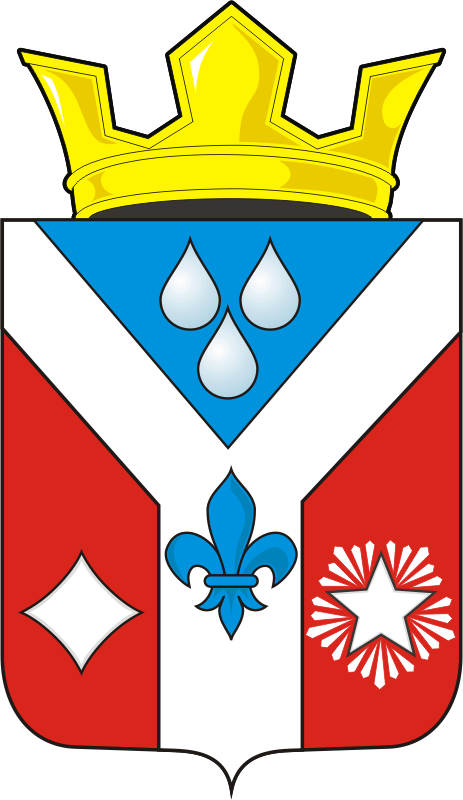 АДМИНИСТРАЦИЯ ГАВРИЛОВСКОГО СЕЛЬСОВЕТА САРАКТАШСКОГО РАЙОНА ОРЕНБУРГСКОЙ ОБЛАСТИП О С Т А Н О В Л Е Н И Е_________________________________________________________________________________________________________01.06.2023                                                                     с. Гавриловка                                                                   № 22-п    Об утверждении Положения «Об организации и осуществлении мероприятий по увековечению памяти погибших при защите Отечества, обеспечении сохранности, содержания и благоустройства воинских захоронений, мемориальных сооружений и объектов, увековечивающих память погибших при защите Отечества, расположенных на территории муниципального образования Гавриловский сельсовет Саракташского района Оренбургской области»В соответствии с Федеральным законом от 06.10.2003 № 131-ФЗ «Об общих принципах организации местного самоуправления в Российской Федерации», Законом Российской Федерации от 14.01.1993 № 4292-1 «Об увековечении памяти погибших при защите Отечества», Уставом муниципального образования Гавриловский сельсовет Саракташского района Оренбургской области и в целях сохранения и благоустройства воинских захоронений, мемориальных сооружений и объектов, увековечивающих память погибших при защите Отечества, захороненных на  территории сельского поселения Гавриловский сельсовет Саракташского района Оренбургской области:1. Утвердить Положение об организации и осуществлении мероприятий по увековечению памяти погибших при защите Отечества, обеспечении сохранности, содержания и благоустройства воинских захоронений, мемориальных сооружений и объектов, увековечивающих память погибших при защите Отечества, расположенных на территории муниципального образования Гавриловский сельсовет Саракташского района Оренбургской области, согласно приложению к настоящему постановлению.2. Постановление вступает в силу после дня его официального опубликования в информационном бюллетене «Гавриловский сельсовет» и подлежит размещению на официальном сайте администрации Гавриловского сельсовета Саракташского района Оренбургской области.          3. Контроль за исполнением данного постановления оставляю за собой.Глава Гавриловского сельсовета:                                                                                                                                                    Е.И. ВарламоваПриложение к постановлению администрациимуниципального образования   Гавриловский сельсовет Саракташского района                             Оренбургской области                                                                                                                                                                               от 01.06.2023 № 22-п Положение«Об организации и осуществлении мероприятий по увековечению памяти погибших при защите Отечества, обеспечении сохранности, содержания и благоустройства воинских захоронений, мемориальных сооружений и объектов, увековечивающих память погибших при защите Отечества, расположенных на территории муниципального образования Гаврловский сельсовет Саракташского района Оренбургской области»1. Общие положения1.1. Настоящее Положение разработано в соответствии с Федеральным законом от 06.10.2003 № 131-ФЗ «Об общих принципах организации местного самоуправления в Российской Федерации», Законом Российской Федерации от 14.01.1993 № 4292-1 «Об увековечении памяти погибших при защите Отечества», иными нормативными правовыми актами Российской Федерации, регулирующими вопросы сохранения и содержания военных могил и воинских захоронений, и определяет порядок организации и осуществления мероприятий по увековечению памяти погибших при защите Отечества, регламентирует вопросы обеспечения сохранности, содержания и благоустройства воинских захоронений, мемориальных сооружений и объектов, увековечивающих память погибших при защите Отечества, расположенных на территории муниципального образования Гавриловский сельсовет Саракташского района Оренбургской области.1.2. Администрация Гавриловского сельсовета Саракташского района Оренбургской области в пределах своей компетенции осуществляет мероприятия по увековечению памяти погибших при защите Отечества, содержанию в порядке и благоустройству воинских захоронений, мемориальных сооружений и объектов, увековечивающих память погибших при защите Отечества, которые расположены на территории сельского поселения Гавриловский сельсовет Саракташского района Оренбургской области.1.3. В виду отсутствия на территории сельского поселения Гавриловский сельсовет Саракташского района Оренбургской области военных кладбищ, военных мемориальных кладбищ, захоронение погибших, обнаруженных при проведении поисковых работ, осуществляется на воинском участке кладбища традиционного захоронения сельского кладбища.2. Порядок учета воинских захоронений, мемориальных сооружений и объектов, увековечивающих память погибших при защите Отечества2.1. Захоронения погибших при защите Отечества с находящимися на них надгробиями, памятниками, стелами, обелисками, элементами ограждения и другими мемориальными сооружениями, и объектами, являются воинскими захоронениями. К ним относятся: военные мемориальные кладбища, отдельные воинские участки на общих кладбищах, братские и индивидуальные могилы на общих кладбищах и вне кладбищ, колумбарии и урны с прахом погибших.2.2. Учету подлежат все воинские захоронения, мемориальные сооружения и объекты. На территории сельского поселения Черкасский сельсовет Саракташского района Оренбургской области их учет ведется администрацией Гавриловского сельсовета.Учет воинских захоронений, мемориальных сооружений и объектов включает выявление, обследование, определение их исторической, научной, художественной или иной культурной ценности, фиксацию и изучение, составление документов муниципального учета.Документы муниципального учета мемориальных сооружений и объектов подлежат постоянному хранению.Администрацией Гавриловского сельсовета Саракташского района Оренбургской области ведется учетная ведомость воинских захоронений по форме согласно приложению № 1 к настоящему Положению.На каждое воинское захоронение, мемориальное сооружение или объект составляется паспорт (приложение № 2) и устанавливается информационный стенд – мемориальный знак.2.3. Паспорт является учетным документом, содержащим сумму научных сведений и фактических данных, характеризующих воинское захоронение, историю мемориального сооружения или объекта, его современное состояние, местонахождение, оценку исторического, научного, художественного или иного культурного значения. Также в паспорте указываются иные сведения, касающиеся воинских захоронений, мемориальных сооружений и объектов. Паспорт может содержать зарисовку или фотографию воинского захоронения, мемориального сооружения и объекта.Паспорт для каждого воинского захоронения, мемориального сооружения или объекта составляется в двух экземплярах. Первый экземпляр хранится в администрации сельского поселения Гавриловский сельсовет Саракташского района Оренбургской области, второй – в отделе военного комиссариата по Саракташскому и Беляевскому районам.2.4. Мемориальный знак изготавливается в виде прямоугольной пластины с нанесением на нее надписей и обозначений методом, обеспечивающим их хорошую читаемость, различаемость и длительную сохранность. Пластина должна иметь технически надежное крепление, исключающее возможность разрушения или уничтожения воинского захоронения, и обеспечивающая прочность установки на нем информационных надписей и обозначений с учетом возможных динамических нагрузок. Информационные надписи должны содержать: вид воинского захоронения; полное наименование воинского захоронения в строгом соответствии с его написанием в перечне объектов по увековечению памяти погибших при защите Отечества, расположенных на территории сельского поселения Гавриловский сельсовет Саракташского района Оренбургской области; сведения о времени возникновения или дате создания воинского захоронения; краткие исторические события, предшествующие созданию воинского захоронения, связанных с ним исторических событий; информацию  о регистрации воинского захоронения; информацию о границах воинского захоронения; информацию о собственнике воинского захоронения и ответственном органе местного самоуправления (организации, учреждении) за содержание воинского захоронения; слова «Подлежит государственной охране. Лица, причинившие вред воинскому захоронению, несут в соответствии с законодательством Российской Федерации уголовную, административную и иную ответственность».В центре пластины выше информационных надписей располагается эмблема воинского захоронения. Возможно нанесение дополнительных пояснений к основной информации, которые наносятся ниже основных информационных надписей и обозначений.Место расположения мемориального знака должно быть доступно для прочтения и внешним видом согласовываться с воинским захоронением.Установленный на воинском захоронении знак может быть демонтирован (устранен) по решению администрации сельского поселения Гавриловский сельсовет Саракташского района Оренбургской области в случае: ремонта знака, замены информационных надписей и обозначений или проведения работ при реконструкции (ремонте) воинского захоронения.2.5. Уполномоченный специалист администрации Гавриловского сельсовета Саракташского района Оренбургской области ведет реестр воинских захоронений, увековечивающих память погибших при защите Отечества и находящихся на территории сельского поселения Гавриловский сельсовет Саракташского района Оренбургской области.3. Содержание, сохранность и благоустройство воинских захоронений, мемориальных сооружений и объектов, увековечивающих память погибших при защите Отечества3.1. Мероприятия по содержанию в порядке и благоустройству воинских захоронений, мемориальных сооружений и объектов, увековечивающих память погибших при защите Отечества, расположенных на территории сельского поселения Гавриловский сельсовет Саракташского района Оренбургской области, в соответствии с действующим законодательством и настоящим Положением осуществляется администрацией сельского поселения Гавриловский сельсовет Саракташского района Оренбургской области.3.2. Мероприятия по обеспечению сохранности воинских захоронений, мемориальных сооружений и объектов, увековечивающих память погибших при защите Отечества, включают:- учет и паспортизацию воинских захоронений, мемориальных сооружений и объектов, увековечивающих память при защите Отечества, расположенных на территории сельского поселения Гавриловский сельсовет Саракташского района Оренбургской области, не состоящих на государственной охране, как памятники истории и культуры;- содержание в порядке воинских захоронений, мемориальных сооружений и объектов, увековечивающих память погибших при защите Отечества, расположенных на территории сельского поселения Гавриловский сельсовет Саракташского района Оренбургской области;- организация производства работ по захоронению вновь обнаруженных останков, погибших при защите Отечества;- ведение профилактической работы по предотвращению повреждений или осквернений воинских захоронений, мемориальных сооружений и объектов, увековечивающих память погибших при защите Отечества, расположенных на территории сельского поселения Гавриловский сельсовет Саракташского района Оренбургской области;- установление охранных досок, мемориальных знаков на территории воинских захоронений, погибших при защите Отечества;- контроль за обеспечением сохранности воинских захоронений, мемориальных сооружений и объектов, увековечивающих память погибших при защите Отечества, в период проведения исследовательских и ремонтно-реставрационных работ;- согласование мероприятий по обеспечению сохранности при проведении строительных, земляных, дорожных и других хозяйственных работ, которые могут создать угрозу для сохранности воинских захоронений, мемориальных сооружений и объектов, увековечивающих память погибших при защите отечества, запрещается.4. Финансовое и материально-техническое обеспечение мероприятий по увековечению памяти погибших при защите Отечества4.1. Расходы на проведение мероприятий, связанных с увековечением памяти погибших при защите Отечества, осуществляется за счет средств местного бюджета в соответствии с компетенцией администрации сельского поселения Гавриловский сельсовет Саракташского района Оренбургской области, а также добровольных взносов и пожертвований юридических и физических лиц.ФОРМАучетной ведомости воинских захоронений на территории сельского поселения Гавриловский сельсовет Саракташского района Оренбургской областиПАСПОРТвоинского захоронения или объекта (захоронения) №___________________________________________________________________________________________________________________________________________________________________________________________________________(страна, кадастровый номер земельного участка или иной государственный учетный номер (при наличии), адрес (при наличии) или местоположение)1. Место и дата захоронения__________________________________________________________________(место, дата захоронения (создания); если на кладбище или в могилепогребены останки воинов в порядке перезахоронения, то указывается, откудаи когда они перезахоронены)2. Вид захоронения______________________________________________________________________________________________________________________________________________________________________________________________________ (вид захоронения; период истории России, к которому относится захоронение; если захоронением является воинское кладбище или воинский участок кладбища, то указывается количество находящихся на нем братских индивидуальных могил)3. Размеры захоронения и его состояние______________________________________________________________________________________________________________________________________________________________________________________________________(ширина и длина кладбища, воинского участка кладбища или отдельных могил,наличие и тип ограждения, состояние захоронения (хорошее,удовлетворительное, аварийное)4. Краткое описание памятника (надгробия), захоронения______________________________________________________________________________________________________________________________________________________________________________________________________(краткое описание, размеры, материал, из которого он изготовлен, датаустановки, фамилия и инициалы автора, техническое состояние памятника,также сообщается о наличии мемориального сооружения, содержащего "Вечныйогонь" или "Огонь памяти", другие сведения)5. Количество захороненных(общее количество захороненных, в том числе (при наличии данных) отдельно военнослужащих, партизан, участников движения сопротивления, военнопленных, воинов-интернационалистов)    6. Сведения о захороненных(вносятся достоверно установленные сведения о каждом из захороненных; еслиэти сведения имеются более чем на 10 захороненных, то на них составляетсясписок захороненных (в том числе в электронной форме), который прилагаетсяк паспорту в качестве вкладыша, а в графе 4 делается запись: "Согласноприлагаемому списку")7.  Сведения об организациях, осуществляющих шефство над воинскимзахоронением (оказывающих помощь в его благоустройстве и содержании)_______________________________________________________________________________________________________8.   Фотоснимок захоронения (или его основной части с памятником(надгробием), сделанный в летнее время года9.   Схема (координаты, в том числе ГЛОНАСС (GPS) расположениязахоронения____________________________________________________________________________________________________________________________________ (наносится схема расположения, ориентированная с юга на север относительнообъектов местности, с указанием подъездных путей к захоронению)10. Дополнительная информация о захоронении____________________________________________________________________________________________________________________________________  11. Подписи заинтересованных должностных лиц    М.П.    "__" ________ 20____ г. М.П.    "__" ________20____ г.АДМИНИСТРАЦИЯ ГАВРИЛОВСКОГО СЕЛЬСОВЕТА САРАКТАШСКОГО РАЙОНА ОРЕНБУРГСКОЙ ОБЛАСТИП О С Т А Н О В Л Е Н И Е_________________________________________________________________________________________________________01.06.2023                                                               с. Гавриловка                                                                № 23-п    Об утверждении Порядка предоставления участков для воинских захоронений на территории сельского поселения Гавриловский сельсовет Саракташского района Оренбургской областиВ соответствии с Федеральным законом от 6 октября 2003 года №131-ФЗ «Об общих принципах местного самоуправления в Российской Федерации», Федеральным законом от 12 января 1996 года № 8-ФЗ «О погребении и похоронном деле», Законом Российской Федерации от 14 января 1993 года № 4292-1 «Об увековечении памяти погибших при защите Отечества», Уставом муниципального образования Гавриловский сельсовет Саракташского района Оренбургской области, 1. Утвердить Порядок предоставления участков для воинских захоронений на территории сельского поселения Гавриловский сельсовет Саракташского района Оренбургской области согласно приложению к настоящему постановлению.2. Определить резерв специализированных мест для воинских захоронений на общественном кладбище села Гавриловка сельского поселения Гавриловский сельсовет Саракташского района Оренбургской области (кадастровый номер 56:26:0507001:219), расположенных в северо-восточной части кладбища, площадью 60 кв.м.3. Настоящее   постановление вступает в силу со дня его подписания и подлежит размещению на официальном сайте администрации муниципального образования Гавриловский сельсовет Саракташского района Оренбургской области.4. Контроль за исполнением настоящего постановления оставляю за собой.Глава Гавриловского сельсовета:                                                                                                                                                    Е.И. ВарламоваРазослано: администрации Саракташского района,  прокуратуре района, официальный сайт, в дело.Приложение к постановлению администрациимуниципального образования   Гавриловский сельсовет Саракташского района                         Оренбургской области                                                                                                                                                                               от 01.06.2023 № 23-п Порядок предоставления участков для воинских захоронений на территории сельского поселения Гавриловский сельсовет Саракташского района Оренбургской области1. Общие положения 1.1. Порядок предоставления участков для воинских захоронений на территории  сельского поселения Гавриловский сельсовет Саракташского района Оренбургской области (далее - Порядок) разработан в целях реализации полномочий органов местного самоуправления в области организации ритуальных услуг и содержания мест захоронения, создания на общественных кладбищах сельского поселения Гавриловский сельсовет Саракташского района Оренбургской области специализированных мест воинских захоронений, увековечиванию памяти погибших при защите Отечества, если это не противоречит волеизъявлению указанных лиц или пожеланию супруга, близких родственников или иных родственников.1.2. Порядок устанавливает предоставление участков для воинских захоронений (далее - воинский участок) на муниципальных общественных кладбищах сельского поселения Гавриловский сельсовет Саракташского района Оренбургской области и погребения на них с соблюдением воинского обряда.1.3. Места для воинских захоронений определяются (резервируются) администрацией сельского поселения Гавриловский сельсовет Саракташского района Оренбургской области и являются частью муниципального общественного кладбища.1.4. На воинских участках с учетом волеизъявления умершего (погибшего), или иных лиц, которые в соответствии с Федеральным Законом от 12 января 1996 года № 8-ФЗ «О погребении и похоронном деле» наделены полномочиями на разрешение действий по достойному отношению к телу умершего, осуществляется погребение:- военнослужащих, граждан, призванных на военные сборы, сотрудников органов внутренних дел, Государственной противопожарной службы, сотрудников учреждений и органов уголовно-исполнительной системы, сотрудников органов принудительного исполнения Российской Федерации, погибших при прохождении военной службы (военных сборов, службы) или умерших в результате увечья (ранения, травмы, контузии), заболевания в мирное время;- умерших (погибших) граждан, уволенных с военной службы (службы в органах внутренних дел, Государственной противопожарной службе, органах по контролю за оборотом наркотических средств и психотропных веществ, учреждениях и органах уголовно-исполнительной системы, органах принудительного исполнения Российской Федерации) по достижении предельного возраста пребывания на военной службе (службе), по состоянию здоровья или в связи с организационно-штатными мероприятиями и имеющие общую продолжительность военной службы двадцать и более лет;- сотрудников органов внутренних дел, Государственной противопожарной службы, сотрудников учреждений и органов уголовно-исполнительной системы, органов принудительного исполнения Российской Федерации, умерших вследствие ранения, контузии, заболевания в связи с осуществлением служебной деятельности;- ветеранов военной службы;- военнослужащих и сотрудников органов внутренних дел, Государственной противопожарной службы, сотрудников учреждений и органов уголовно-исполнительной системы, органов принудительного исполнения Российской Федерации - участников войны, проходивших службу в действующей армии, и ветеранов боевых действий из числа лиц, указанных в пункте 1 статьи 3 Федерального закона «О ветеранах», независимо от общей продолжительности военной службы (службы).1.5. Воинские захоронения - места захоронения площадью 5 квадратных метров, предоставляются для погребения умерших (погибших), указанных в пункте 1.4 настоящего Положения без взимания платы.1.6. Погребение умерших (погибших), указанных в пункте 1.4 настоящего Порядка осуществляется на воинских участках общественных кладбищ или на других местах погребения с учетом волеизъявления умершего (погибшего) либо пожелания супруга, близких родственников или иных родственников.1.7. Нормы расходов на погребение умерших (погибших) военнослужащих, граждан, призванных на военные сборы, сотрудников органов внутренних дел, Государственной противопожарной службы, сотрудников учреждений и органов уголовно-исполнительной системы, сотрудников органов принудительного исполнения Российской Федерации определяются Правительством Российской Федерации.1.8. Оплата расходов на оформление документов, необходимых для погребения умершего, перевозку умершего в морг, услуги морга; на предоставление гроба, урны, венка; на перевозку тела (останков) к месту погребения (кремации); на погребение (кремацию), изготовление и установку надгробия производится за счет средств федеральных органов исполнительной власти и федеральных государственных органов, в которых умерший (погибший) проходил военную службу (военные сборы, службу).1.9. Погребение на участках кладбищ для военных захоронений может быть осуществлено специализированной службой на основании решения органа местного самоуправления.2. Размещение участка воинского захоронения2.1. Участок для воинских захоронений размещается вблизи с входной зоной общественного кладбища и состоит из:- ритуальной зоны, предназначенной для проведения скорбных и траурных ритуалов;- зоны захоронения, на которой осуществляется погребение умерших (погибших) лиц, указанных в пункте 1.4. Порядка.2.2. Непосредственно на месте расположения участка для воинских захоронений устанавливается информационная табличка.3. Оформление документов, необходимых для погребения и особенности захоронения на воинских участках.3.1. Решение о погребении на воинских участках принимается администрацией сельского поселения Гавриловский сельсовет Саракташского района Оренбургской области на основании обращения исполнителя волеизъявления умершего (погибшего), относящихся к категориям лиц, указанным в п. 1.4 настоящего Порядка, которые кроме документов, представляемых при захоронении в обычном порядке в соответствии с действующим законодательством, дополнительно представляют документы, подтверждающие отнесение умершего (погибшего) к указанной категории лиц в пункте 1.4 Порядка или на основании письменного заявления (ходатайства) руководителя государственного органа, в котором проходил военную службу (службу) умерший (погибший) или председателя Совета (Комитета) организации ветеранов на умершего (погибшего) члена своей организации, при отсутствии противоречий с волеизъявлением умершего (погибшего).Указанные документы представляются в виде копий с предъявлением оригинала или нотариально удостоверенных копий.В случаях отсутствия документов, указанных в данном пункте, принимаются справки архивных учреждений.3.2. Места воинских захоронений предоставляются непосредственно при погребении умершего.3.3. Для захоронения на воинском участке умершего (погибшего) лица, выделяется участок земли размером 2м х 2,5 м.3.4. Оказание ритуальных услуг, установка памятников и отдание воинских почестей при захоронении на воинском участке производится в порядке, предусмотренном действующим законодательством Российской Федерации.3.5. С учетом волеизъявления умершего (погибшего) либо пожелания супруга, близких родственников или иных родственников могут производится религиозные обряды.3.6. При обнаружении не захороненных останков погибших в ходе проведения поисковых работ на иных территориях Российской Федерации и наличии ходатайства родственников, захоронение осуществляется по последнему месту жительства погибшего.4. Заключительные положения 4.1. Вопросы предоставления земельных участков, погребения, изготовления и установки памятников, памятных знаков и надмогильных сооружений, благоустройства и содержания воинского участка и расположенных на нем мест захоронений, не урегулированные настоящим Порядком, регламентируются действующим законодательством и другими нормативными правовыми актами в сфере погребения и похоронного дела.АДМИНИСТРАЦИЯ ГАВРИЛОВСКОГО СЕЛЬСОВЕТА САРАКТАШСКОГО РАЙОНА ОРЕНБУРГСКОЙ ОБЛАСТИП О С Т А Н О В Л Е Н И Е_________________________________________________________________________________________________________14.06.2023                                                                   с. Гавриловка                                                                 № 24-п    Об установлении способов информирования граждан о введении запретов и (или) изменения схемы организации дорожного движения на автомобильных дорогах местного значения муниципального образования Гавриловский сельсовет Саракташского района Оренбургской области, а также о причинах принятия такого решенияВ соответствии с частью 3 статьи 21 Федерального закона от 10.12.1995  № 196-ФЗ «О безопасности дорожного движения», руководствуясь Уставом муниципального образования Гавриловский сельсовет Саракташского района Оренбургской области1. Установить, что информирование граждан об установке дорожного знака или нанесении разметки, запрещающих въезд всех транспортных средств в данном направлении, остановку или стоянку транспортных средств либо обозначающих дорогу или проезжую часть с односторонним движением либо выезд на такую дорогу или проезжую часть, на автомобильных дорогах общего пользования местного значения, а также о причинах принятия такого решения осуществляется не позднее чем за двадцать дней до их установки или нанесении разметки администрацией муниципального образования Гавриловский сельсовет Саракташского района Оренбургской области следующими способами:1) посредством размещения информации на официальном сайте администрации муниципального образования Гавриловский сельсовет Саракташского района Оренбургской области в информационно-телекоммуникационной сети Интернет.2) посредством размещения на информационном стенде администрации муниципального образования Гавриловский сельсовет Саракташского района Оренбургской области.2. При введении временных ограничений движения граждане дополнительно информируются о сроках вводимых ограничений в порядке, установленным в пункте 1 настоящего постановления.3. Данное постановление вступает в силу со дня его официального опубликования в информационном бюллетене «Гавриловский сельсовет»  и подлежит размещению на официальном сайте администрации Гавриловского сельсовета Саракташского района Оренбургской области в сети «Интернет».4. Контроль за исполнением данного постановления оставляю за собой.Глава Гавриловского сельсовета:                                                                                                                                               Е.И. ВарламоваАДМИНИСТРАЦИЯ ГАВРИЛОВСКОГО СЕЛЬСОВЕТА САРАКТАШСКОГО РАЙОНА ОРЕНБУРГСКОЙ ОБЛАСТИП О С Т А Н О В Л Е Н И Е_________________________________________________________________________________________________________23.06.2023                                                                             с. Гавриловка                                                                    № 27-п    Об утверждении Положения об организации и осуществлении первичного воинского учета на территории муниципального образования Гавриловский сельсовет Саракташского района Оренбургской областиВ соответствии с постановлением Правительства Российской Федерации от 27 ноября 2006г. № 719 «Об утверждении Положения о воинском учете», Методическими рекомендациями по осуществлению первичного воинского учета в органах местного самоуправления, утв. начальником Генерального штаба Вооруженных Сил Российской Федерации - первым заместителем Министра обороны Российской Федерации 11.07.2017 года,руководствуясь Уставом муниципального образования Гавриловский сельсовет Саракташского района Оренбургской области  1. Утвердить Положение об организации и осуществлении первичного воинского учета на территории муниципального образования Гавриловский сельсовет Саракташского района Оренбургской области согласно приложение № 1 к настоящему постановлению.2. Утвердить функциональные обязанности специалиста по первичному воинскому учету согласно приложение № 2 к настоящему постановлению. 3. Данное постановление вступает в силу после дня его официального опубликования в информационном бюллетене «Гавриловский сельсовет» и подлежит размещению на официальном сайте администрации муниципального образования Гавриловский сельсовет Саракташского района Оренбургской области в сети «Интернет».4. Контроль за исполнением данного постановления оставляю за собой.Глава Гавриловского сельсовета:                                                                                                                                                 Е.И. ВарламоваПриложение № 1к постановлению администрациимуниципального образования   Гавриловский сельсовет Саракташского района                      Оренбургской области                                                                                                                                                                               от 23.06.2023 № 27-п Положение об организации и осуществлении первичного воинского учета на территории муниципального образования Гавриловский сельсовет Саракташского района Оренбургской области 1. Общие положения1.1. Организация первичного воинского учета на территории муниципального образования Гавриловский сельсовет Саракташского района Оренбургской области (далее - муниципальное образование) осуществляется в соответствии с Конституцией Российской Федерации, Федеральными законами от 31 мая 1996г. №61-ФЗ «Об обороне», от 26 февраля 1997 года № 31-ФЗ «О мобилизационной подготовке и мобилизации в Российской Федерации», от 28 марта 1998 года № 53-Ф3 «О воинской обязанности и военной службе», постановлением Правительства Российской Федерации от 27 ноября 2006 года № 719 «Об утверждении Положения о воинском учете», Методическими рекомендациями по осуществлению первичного воинского учета в органах местного самоуправления, утвержденными начальником Генерального штаба Вооруженных Сил Российской Федерации - первым заместителем Министра обороны Российской Федерации 11.07.2017 года, Уставом муниципального образования Гавриловский сельсовет Саракташского района, иными нормативными правовыми актами органов местного самоуправления муниципального образования.2. Организация и осуществление первичного воинского учета на территории муниципального образования2.1. Полномочия по организации и осуществлению первичного воинского учета на территории муниципального образования возлагаются на специалиста по первичному воинскому учету (работника ВУС) распоряжением администрации муниципального образования.2.2. Специалист по первичному воинскому учету находится в непосредственном подчинении Главы муниципального образования.2.3. В случае отсутствия специалиста первичного воинского учета на рабочем месте по уважительным причинам (отпуск, временная нетрудоспособность, командировка) его обязанности возлагаются на назначенное Главой муниципального образования должностное лицо администрации муниципального образования.Приложение № 2к постановлению администрациимуниципального образования   Гавриловский сельсовет Саракташского района                          Оренбургской области                                                                                                                                                                               от 23.06.2023 № 27-п Функциональные обязанности специалиста по первичному воинскому учету1. Для осуществления первичного воинского учета специалист:1.1. В целях организации и обеспечения сбора, хранения и обработки сведений, содержащихся в документах первичного воинского учета:а) осуществляет первичный воинский учет граждан, пребывающих в запасе, и граждан, подлежащих призыву на военную службу, проживающих или пребывающих (на срок более 3 месяцев), в том числе не имеющих регистрации по месту жительства и (или) месту пребывания, на территории муниципального образования;б) выявляет совместно с органами внутренних дел граждан, проживающих или пребывающих (на срок более 3 месяцев), в том числе не имеющих регистрации по месту жительства и (или) месту пребывания, на территории муниципального образования и подлежащих постановке на воинский учет;в) ведет учет организаций, находящихся на территории муниципального образования, и контролирует ведение в них воинского учета;г) ведет и хранит документы первичного воинского учета в машинописном и электронном видах в порядке и по формам, которые определяются Министерством обороны Российской Федерации.1.2. В целях поддержания в актуальном состоянии сведений, содержащихся в документах первичного воинского учета, и обеспечения поддержания в актуальном состоянии сведений, содержащихся в документах воинского учета:а) сверяет не реже 1 раза в год документы первичного воинского учета с документами воинского учета соответствующих военных комиссариатов и организаций, а также с карточками регистрации или домовыми книгами;б) своевременно вносит изменения в сведения, содержащиеся в документах первичного воинского учета, и в 2-недельный срок сообщают о внесенных изменениях в военные комиссариаты по форме, определяемой Министерством обороны Российской Федерации;в) разъясняет должностным лицам организаций и гражданам их обязанности по воинскому учету, мобилизационной подготовке и мобилизации, установленные законодательством Российской Федерации и настоящим Положением, осуществляют контроль их исполнения, а также информируют об ответственности за неисполнение указанных обязанностей;г) представляет в военные комиссариаты сведения о случаях неисполнения должностными лицами организаций и гражданами обязанностей по воинскому учету, мобилизационной подготовке и мобилизации.1.3. В целях организации и обеспечения постановки граждан на воинский учет:а) проверяет наличие и подлинность военных билетов (временных удостоверений, выданных взамен военных билетов), справок взамен военных билетов или удостоверений граждан, подлежащих призыву на военную службу, а также подлинность записей в них, наличие мобилизационных предписаний (для военнообязанных при наличии в военных билетах или в справках взамен военных билетов отметок об их вручении), персональных электронных карт (при наличии в документах воинского учета отметок об их выдаче), отметок в документах воинского учета о снятии граждан с воинского учета по прежнему месту жительства, отметок в паспортах граждан Российской Федерации об их отношении к воинской обязанности, жетонов с личными номерами Вооруженных Сил Российской Федерации (для военнообязанных при наличии в военных билетах отметок об их вручении);б) заполняет карточки первичного учета на офицеров запаса. Заполняет (в 2 экземплярах) алфавитные карточки и учетные карточки на прапорщиков, мичманов, старшин, сержантов, солдат и матросов запаса. Заполняют карты первичного воинского учета призывников. Заполнение указанных документов производится в соответствии с записями в военных билетах (временных удостоверениях, выданных взамен военных билетов), справках взамен военных билетов и удостоверениях граждан, подлежащих призыву на военную службу. При этом уточняются сведения о семейном положении, образовании, месте работы (учебы), должности, месте жительства или месте пребывания граждан, в том числе не подтвержденных регистрацией по месту жительства и (или) месту пребывания, и другие необходимые сведения, содержащиеся в документах граждан, принимаемых на воинский учет;в) представляет военные билеты (временные удостоверения, выданные взамен военных билетов), справки взамен военных билетов, персональные электронные карты, алфавитные и учетные карточки прапорщиков, мичманов, старшин, сержантов, солдат и матросов запаса, удостоверения граждан, подлежащих призыву на военную службу, карты первичного воинского учета призывников, а также паспорта граждан Российской Федерации с отсутствующими в них отметками об отношении граждан к воинской обязанности в 2-недельный срок в военные комиссариаты для оформления постановки на воинский учет. Оповещает призывников о необходимости личной явки в соответствующий военный комиссариат для постановки на воинский учет. Кроме того, информирует военные комиссариаты об обнаруженных в документах воинского учета и мобилизационных предписаниях граждан исправлениях, неточностях, подделках и неполном количестве листов. В случае невозможности оформления постановки граждан на воинский учет на основании представленных ими документов воинского учета администрация муниципального образования оповещает граждан о необходимости личной явки в военные комиссариаты. При приеме от граждан документов воинского учета выдаются расписки;г) делает отметки о постановке граждан на воинский учет в карточках регистрации или домовых книгах.1.4. В целях организации и обеспечения снятия граждан с воинского учета:а) представляет в военные комиссариаты документы воинского учета и паспорта в случае отсутствия в них отметок об отношении граждан к воинской обязанности для соответствующего оформления указанных документов. Оповещает офицеров запаса и призывников о необходимости личной явки в соответствующий военный комиссариат для снятия с воинского учета. У военнообязанных, убывающих за пределы муниципального образования, решениями военных комиссаров муниципальных образований могут изыматься мобилизационные предписания, о чем делается соответствующая отметка в военных билетах (временных удостоверениях, выданных взамен военных билетов) или справках взамен военных билетов. В случае необходимости уточнения военно-учетных данных военнообязанных их оповещает о необходимости личной явки в военные комиссариаты. При приеме от граждан документов воинского учета и паспортов выдаются расписки;б) производит в документах первичного воинского учета, а также в карточках регистрации или в домовых книгах соответствующие отметки о снятии с воинского учета;в) составляют и представляют в военные комиссариаты в 2-недельный срок списки граждан, убывших на новое место жительства за пределы муниципального образования без снятия с воинского учета;г) хранит документы первичного воинского учета граждан, снятых с воинского учета, до очередной сверки с учетными данными военного комиссариата, после чего уничтожает их в установленном порядке.2. Администрация муниципального образования ежегодно, до 1 февраля, представляет в военный комиссариат отчет о результатах осуществления первичного воинского учета в предшествующем году.АДМИНИСТРАЦИЯ ГАВРИЛОВСКОГО СЕЛЬСОВЕТА САРАКТАШСКОГО РАЙОНА ОРЕНБУРГСКОЙ ОБЛАСТИП О С Т А Н О В Л Е Н И Е_________________________________________________________________________________________________________26.06.2023                                                                      с.Гавриловка                                                                   № 28-пО внесении изменений в Положение о взаимодействии ответственных   лиц за предупреждение коррупции при осуществлении закупок в администрации Гавриловского сельсовета Саракташского района Оренбургской области с иными должностными лицами (специалистами) по вопросам выявления личной заинтересованности служащих (работников), которая приводит или может привести к конфликту интересов при осуществлении закупок, утвержденное постановлением администрации Гавриловского сельсовета Саракташского района Оренбургской области от 20.02.2023 № 9-п В соответствии с Федеральным  законом  от 25.12.2008. N 273-ФЗ «О противодействии коррупции», Федеральным законом от 05.04.2013 N 44-ФЗ «О контрактной системе в сфере закупок товаров, работ, услуг для обеспечения государственных и муниципальных нужд», руководствуясь Уставом муниципального образования Гавриловский сельсовет Саракташского района Оренбургской области: 1. Внести изменения в Положение о взаимодействии ответственных   лиц за предупреждение коррупции при осуществлении закупок в администрации Гавриловского сельсовета Саракташского района Оренбургской области с иными должностными лицами (специалистами) по вопросам выявления личной заинтересованности служащих (работников), которая приводит или может привести к конфликту интересов при осуществлении закупок (далее – Положение), утвержденное постановлением администрации муниципального образования Гавриловский сельсовет Саракташского района Оренбургской области от 20.02.2023№ 9-п следующие изменения: 1.1. Пункт 3.3. Положения изменить и изложить в следующей редакции:«3.3. Результаты проведенного анализа оформляются в виде заключения (в соответствии с приложением к настоящему Положению) и направляются главе сельсовета в течение пяти дней со дня подписания итогового протокола на участие в электронных процедурах в соответствии с Федеральным законом от 05.04.2013 № 44-ФЗ «О контрактной системе в сфере закупок товаров, работ, услуг для обеспечения государственных и муниципальных нужд».».2. Постановление вступает в силу после дня его официального опубликования и подлежит размещению на официальном сайте администрации муниципального образования Гавриловский сельсовет Саракташского района Оренбургской области. 3. Контроль за его исполнением настоящего постановления оставляю за собой.Глава Гавриловского сельсовета                                                                                                                                     Е. И. Варламова              СОВЕТ ДЕПУТАТОВ муниципального образования ГАВРИЛОВСКИЙ сельсовет Саракташского района оренбургской областиЧЕТВЕРТЫЙ созывР Е Ш Е Н И Е Двадцать седьмого заседания Совета депутатов Гавриловского сельсовета четвертого созыва20.06.2023                                                                                              с. Гавриловка                                                                                 № 84О признании утратившими силу некоторых нормативных правовых актов Совета депутатов муниципального образования Гавриловский сельсовет  Саракташского района Оренбургской областиНа основании ч. 3 ст. 4 Федерального закона от 21.12.2001 N 178-ФЗ «О приватизации государственного и муниципального имущества» руководствуясь Уставом муниципального образования Гавриловский сельсовет Саракташского района Оренбургской областиСовет депутатов Гавриловского сельсовета РЕШИЛ:1. Признать утратившими силу следующие нормативные правовые акты Совета депутатов муниципального образования Гавриловский сельсовет Саракташского района Оренбургской области:1.1. Решение Совета депутатов муниципального образования Гавриловский сельсовет Саракташского района Оренбургской области от 27.03.2013 № 93 «Об утверждении Положения «О приватизации муниципального имущества муниципального образования Гавриловский сельсовет». 1.2. Решение Совета депутатов муниципального образования Гавриловский сельсовет Саракташского района Оренбургской области от 22.06.2021 Решение № 27 «О внесении изменений в  Положение «О приватизациимуниципального имущества муниципального образования Гавриловский сельсовет», утвержденного решением Совета депутатов муниципального образования Гавриловский сельсовет Саракташского района Оренбургской области от 27.03.2013 № 93»1.3. Решение Совета депутатов муниципального образования Гавриловский сельсовет Саракташского района Оренбургской области от 08.06.2022№ 56 «О внесении изменений и дополнений в Положение «О приватизации муниципального имущества муниципального образования Гавриловский сельсовет», утверждённого решением Совета депутатов Гавриловского сельсовета Саракташского района Оренбургской области от 27.03.2013 № 93 (в редакции решения от 22.06.2021 № 27)2. Настоящее решение вступает в силу со дня его официального опубликования и подлежит размещению на официальном сайте администрации муниципального образования Гавриловский сельсовет Саракташского района Оренбургской области.3. Контроль за исполнением настоящего решения возложить на постоянную комиссию Совета депутатов по бюджетной, налоговой и финансовой политике, собственности и экономическим вопросам, торговле и быту (Жанзакова А.Т.).Глава муниципального образования                                                                                                                             Е.И. ВарламоваСОВЕТ ДЕПУТАТОВ муниципального образования Гавриловский сельсовет Саракташского района оренбургской областиЧЕТВЕРТЫЙ созывР Е Ш Е Н И ЕДвадцать седьмого заседания Совета депутатовГавриловского сельсовета Саракташского района Оренбургской области четвертого созыва20.06.2023                                                                                   с. Гавриловка                                                                          № 85О внесении изменений в Положение об организации и проведении публичных слушаний или общественных обсуждений в сельском поселении Гавриловский сельсовет Саракташского района Оренбургской области,  утверждённое решением Совета депутатов Гавриловского сельсовета Саракташского района Оренбургской области от 10.11.2022 № 64В соответствии со статьей 28 Федерального закона от 06.10.2003 № 131-ФЗ «Об общих принципах организации местного самоуправления в Российской Федерации», руководствуясь Уставом муниципального образования Гавриловскийсельсовет Саракташского района Оренбургской областиСовет депутатов Гавриловского сельсовета решил:1. Внести в Положение об организации и проведении публичных слушаний или общественных обсуждений в сельском поселении Гавриловский сельсовет Саракташского района Оренбургской области,  утверждённое решением Совета депутатов Гавриловского сельсовета Саракташского района Оренбургской области от 10.11.2022 № 64(далее – Положение) следующие изменения и дополнения:1.1. Пункт 2 статьи 5 Положения изменить и  изложить в следующей редакции:«Решение (распоряжение) о назначении публичных слушаний по вопросам местного значения должно приниматься не позднее, чем за 10 дней до начала слушаний, если настоящим Положением применительно к конкретному проекту муниципального правового акта не установлен иной срок его опубликования».1.2. Пункт 3 статьи 9 Положения изменить и изложить в следующей редакции:«3. Срок проведения публичных слушаний с момента оповещения жителей сельского поселения об их проведении до дня опубликования заключения о результатах публичных слушаний не может превышать один месяц».2. Настоящее решение вступает в силу после дня его обнародования и подлежит размещению на официальном сайте администрации муниципального образования Гавриловский сельсовет Саракташского района Оренбургской области в сети «интернет».3. Контроль за исполнением данного решения возложить на постоянную комиссию  по мандатным вопросам, вопросам местного самоуправления, законности, правопорядка  (Белоус А.В.).Глава муниципального образованияГавриловский сельсовет                                                                                                                                                               Е.И. ВарламоваУчредители информационногобюллетеня:Совет депутатов муниципального образования  Гавриловский сельсовет Саракташского района Оренбургской области, администрация муниципального образования  Гавриловский сельсовет Саракташского района Оренбургской областиГлавный редакторВарламова Елена ИвановнаАдрес редакции, издателя, типографииОренбургская область, Саракташский район, село Гавриловка, ул.Правды, дом 8Тираж4 экземпляра, распространяется бесплатноПриложение № 1 к Положениюоб организации и осуществлении мероприятий по увековечению памяти погибших при защите Отечества, обеспечении сохранности, содержания и благоустройства воинских захоронений, мемориальных сооружений и объектов, увековечивающих память погибших при защите Отечества, расположенных на территории муниципального образования Гавриловский сельсовет Саракташского района Оренбургской области№ п/пНомер паспортаВсего захороненийИз нихИз нихВ том числеВ том числеВ том числеТип воинского захороненияКраткое описание воинского захоронения№ п/пНомер паспортаВсего захороненийизвестныхнеизвестныхВ первую мировую войнуВ ВОВВ иных боевых действиях (с указанием страны, региона)Тип воинского захороненияКраткое описание воинского захороненияПриложение № 2 к Положениюоб организации и осуществлении мероприятий по увековечению памяти погибших при защите Отечества, обеспечении сохранности, содержания и благоустройства воинских захоронений, мемориальных сооружений и объектов, увековечивающих память погибших при защите Отечества, расположенных на территории муниципального образования Гавриловский сельсовет Саракташского района Оренбургской областиВсегоВ том числеВ том числеВсегоизвестныхнеизвестных11-№ п/пДолжность, подразделение/воинская частьВоинское званиеФамилия имя, отчество(при наличии)Дата рожденияДата гибели(смерти)Место захоронения на кладбище, участке кладбищаОткуда перезахоронен123456781…Глава муниципального образования Гавриловский сельсовет Саракташского района Оренбургской области                   подписьинициалы, фамилияВоенный комиссар Саракташского и Беляевского районовподписьинициалы, фамилия